Petak								  22.5.2020. 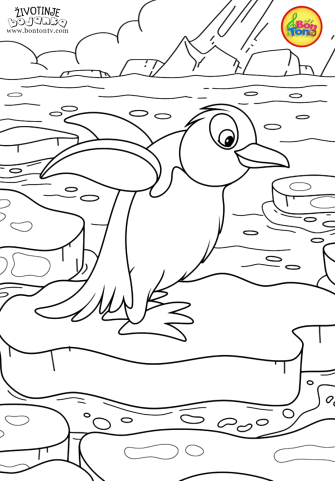 HRVATSKI JEZIKDOSADNJAKOVIĆ, ŽELJKA HORVAT VUKELJAAko još nisi riješio/riješila sve zadatke vezane za ovaj tekst, riješi ih danas.Nakon toga, vježbaj čitanje igrokaza. Zamoli nekoga od ukućana neka čita s tobom pa izmjenjujte uloge.PRILAGOĐENI PROGRAM – NIKOLA – odaberi 4 teksta iz svog udžbenika i vježbaj čitanje. MATEMATIKAMNOŽENJE I DIJELJENJE BROJEM 6 – vježbanje i ponavljanjeDanas ćeš ponoviti množenje i dijeljenje brojem 6. Riješi radnu bilježnicu na 104. i 105.strani.PRILAGOĐENI PROGRAM – NIKOLA – prepiši zadatak u bilježnicu i riješi. 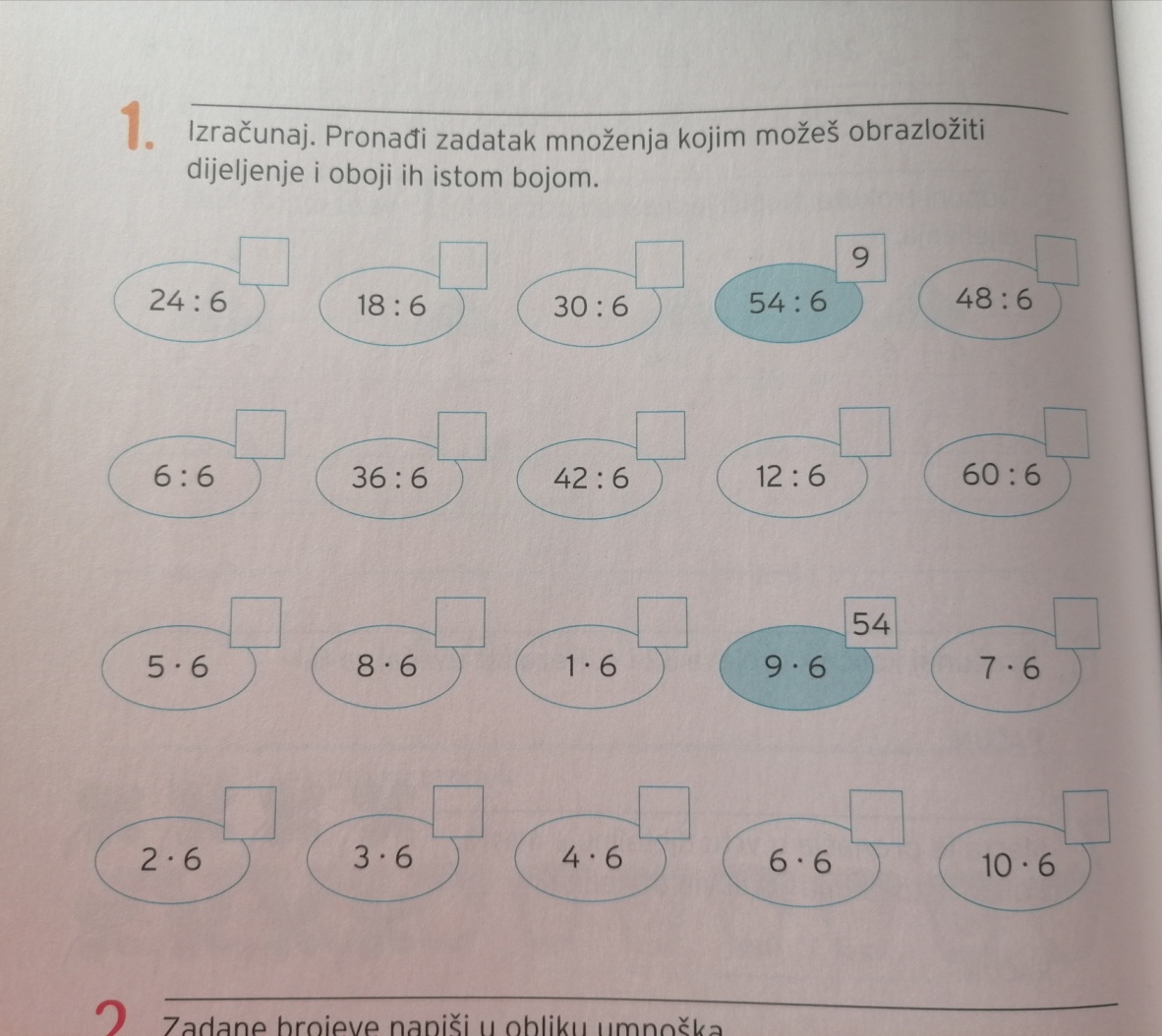 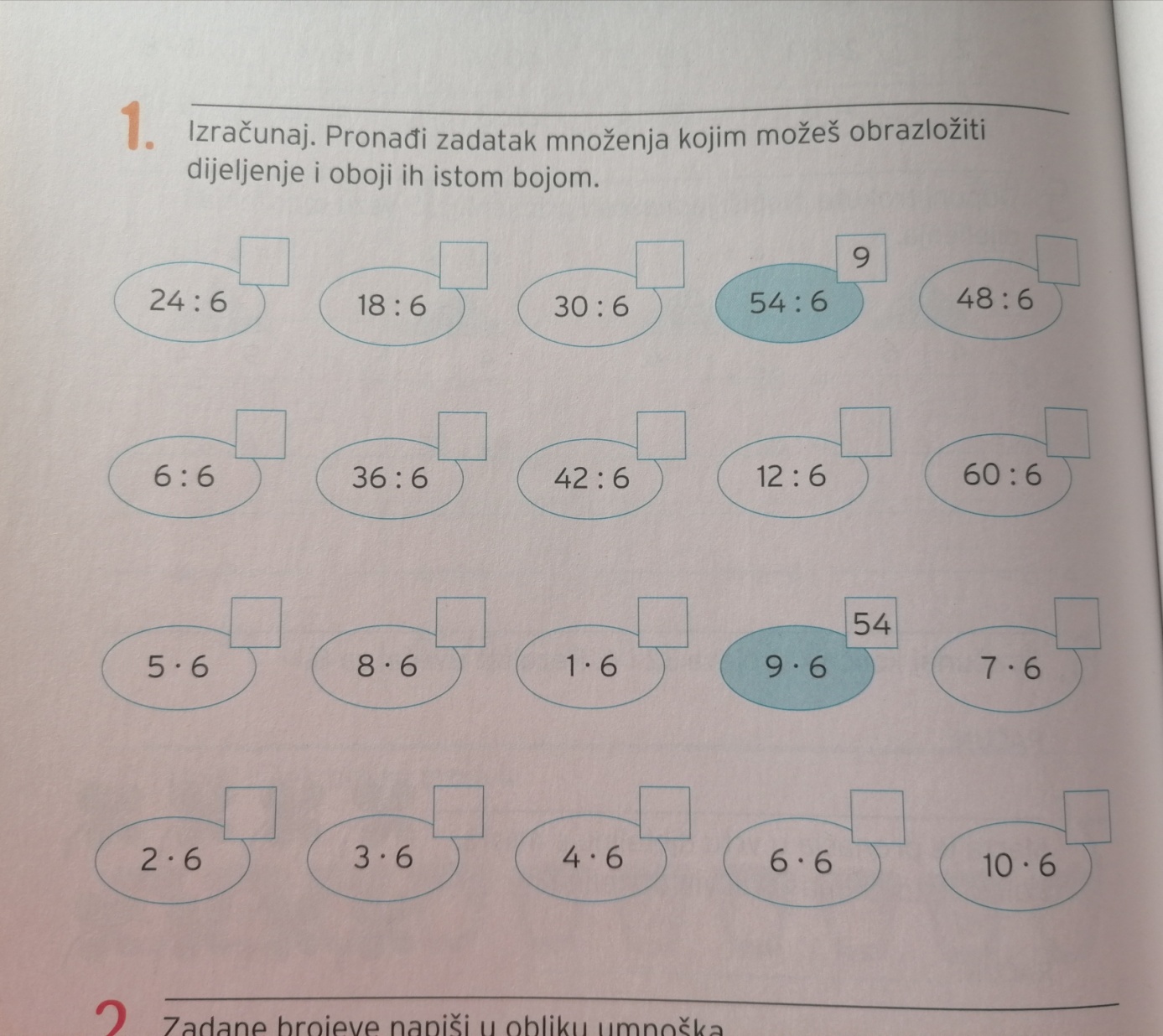 